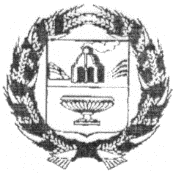 АДМИНИСТРАЦИЯ ЗАРИНСКОГО РАЙОНААЛТАЙСКОГО КРАЯП О С Т А Н О В Л Е Н И Е27.03.2024 г.                                                                                                   № 276г. ЗаринскО приостановлении действия отдельных положений постановления Администрации Заринского района Алтайского края от 12.11.2019 №684 «О финансовых условиях осуществления закупок, товаров, работ, услуг за счет средств бюджета муниципального образования Заринский район Алтайского края» и установлении размеров авансовых платежей при заключении муниципальных контрактов (договоров) в 2024 годуВ целях повышения эффективности осуществления закупок товаров, работ, услуг для муниципальных нужд Заринского района в соответствии с Федеральным Законом от 05.04.2013 № 44-ФЗ «О контрактной системе в сфере закупок товаров, работ, услуг для обеспечения государственных и муниципальных нужд, Администрация Заринского районаП О С Т А Н О В Л Я Е Т:1. Приостановить до 31.12.2024 действие пункта 2 постановления Администрации Заринского района от 12.11.2019 № 684 «О финансовых условиях осуществления закупок товаров, работ, услуг за счет средств бюджета муниципального образования Заринского района Алтайского края».2. Установить, что в 2024 году муниципальные заказчики, районные бюджетные и автономные учреждения предусматривают в заключаемых ими муниципальных контрактах (договорах) на поставку товаров (выполнение работ, оказание услуг) условия об авансовых платежах в размерах и случаях, установленных пунктом 1 Постановления Администрации Заринского района от 12.11.2019 N 684 "О финансовых условиях осуществления закупок, товаров, работ, услуг за счет средств краевого бюджета".3. Настоящее постановление подлежит обнародованию на официальном сайте Администрации района.4. Данное постановление вступает в силу со дня его обнародования на официальном сайте Администрации района.5. Контроль за исполнением настоящего постановления оставляю за собой.Глава района   С.Е. Полякова